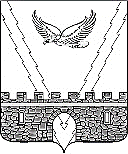 АДМИНИСТРАЦИЯ АПШЕРОНСКОГО ГОРОДСКОГО ПОСЕЛЕНИЯ АПШЕРОНСКОГО РАЙОНАПОСТАНОВЛЕНИЕот_________________								 №_________г.АпшеронскОб утверждении административного регламента администрации Апшеронского городского поселения Апшеронского района по предоставлению муниципальной услуги «Предоставление жилых помещений муниципального специализированного жилищного фонда»	В целях реализации Федерального закона от 27 июля 2010 года № 210-ФЗ «Об организации предоставления государственных и муниципальных услуг», в соответствии с Федеральным законом от 6 октября 2003 года № 131-ФЗ «Об общих принципах организации местного самоуправления в Российской Федерации», уставом Апшеронского городского поселения Апшеронского района    п о с т а н о в л я ю:	1. Утвердить  административный регламент администрации Апшеронского городского поселения Апшеронского района по предоставлению муниципальной услуги «Предоставление жилых помещений муниципального специализированного жилищного фонда» (прилагается).2. Отделу организационно-кадровой работы администрации Апшеронского городского поселения Апшеронского района (Клепанева) обнародовать настоящее постановление  в установленном законом порядке. 3. Контроль за выполнением настоящего постановления возложить на заместителя главы Апшеронского городского поселения Апшеронского района Н.И. Покусаеву.4. Постановление вступает в силу после его официального обнародования.Глава  Апшеронского городского поселения Апшеронского района			                                   В.А. Бырлов